Сидим дома с пользой. Творческое занятие по аппликации с элементами рисования «Вот такие цыплятки»Режим самоизоляции, который ввели по всей стране, изменил наш привычный образ жизни. В это непростое для нас всех время очень важно сохранить режим дня ребенка.Давайте сделаем наше совместное пребывание с детьми дома полезнее, познавательнее и продуктивнее.В списке мероприятий на период карантина лидируют творческие занятия для детей. Это объяснимо – ведь они не требуют большой двигательной активности и пространства, но при этом способны увлечь малышей на какое-то время. Родителям требуется проявить максимум душевных сил, терпения и фантазии.Сегодня я хочу предложить вашему вниманию аппликацию с элементами рисования «Вот такие цыплятки!»В процессе данной творческой деятельности можно закрепить имеющиеся знания ребенка:закрепление цветов;закрепление счета;закрепление геометрических форм – круг, полукруг; треугольник.развитие воображения, фантазии;развитие мелкой моторики рук у детей.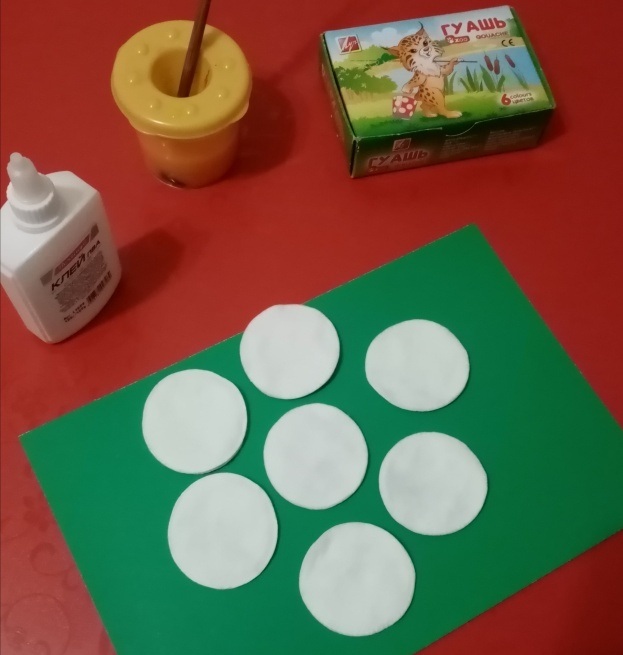 Материалы и оборудование: готовые шаблоны из ватных дисков, картон зеленого цвета, гуашь, пластилин (для глаз цыплят, клей ПВА).Предварительная работа: из ватного диска вырезать небольшие треугольники (для клюва и лапок цыплят).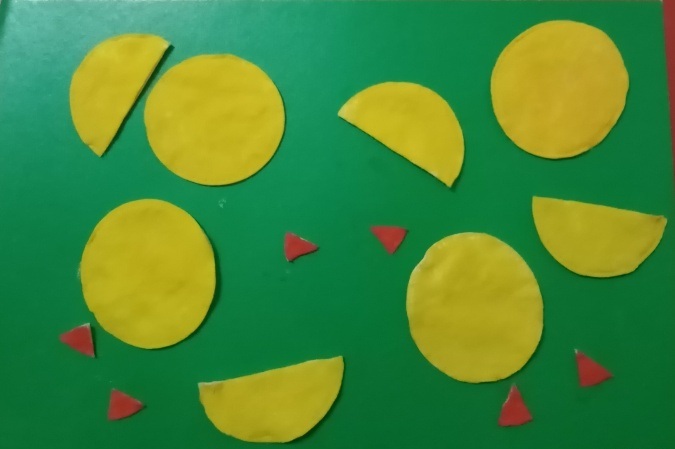 Положите перед ребенком заранее раскрашенные ватные диски2. Выложить ещё не приклеенные детали из ватных дисков на основу, поднимать по одной детали, наносить клей на картон на место этой детали, а потом прикладывать её и приступать к следующей.3. Важно – использовать клей ПВА, так как клей-карандаш не очень качественно приклеивает ватные диски.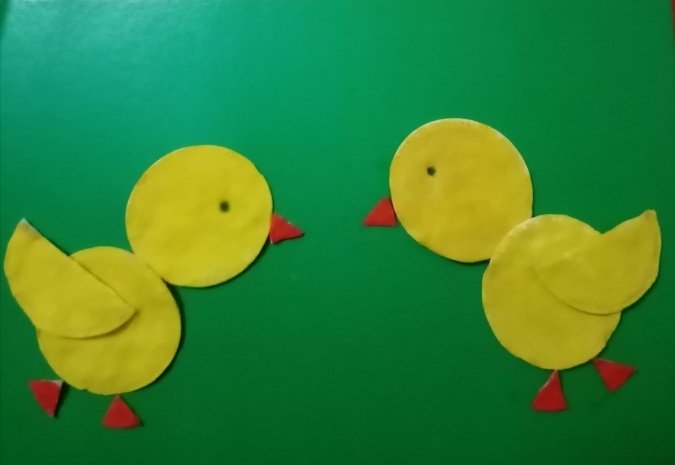 4. Ватные диски можно «украшать» деталями – приклеивать на них глазки, носик, ротик, пуговички из пластилина. Если вы хотите, чтобы поделка была крепкой, то пластилин лучше тоже закрепить на дисках при помощи клея ПВА.